56 - Progettare attività di supporto linguistico all’interno della comunità localeObiettivo:	fornire alcuni suggerimenti su come progettare attività che aiutino i rifugiati ad interagire con la comunità locale.Nota: i rifugiati del “tuo” gruppo potrebbero non avere la possibilità di lasciare il centro di accoglienza. Ti consigliamo, quindi, di verificare sempre tale possibilità prima di programmare qualsivoglia attività.1. Decidi insieme dove andareFai una lista dei luoghi più comuni per la vita di tutti i giorni, come ad esempio:Usa Internet e i giornali locali per cercare eventi gratuiti nelle vicinanze o nella città più vicina (puoi anche trovare queste informazioni su manifesti e avvisi per la strada). Fai quindi una lista, includendo orari e luogo di eventi ad esempio:2. Organizza l’uscitaPoni le seguenti domande ai partecipanti e avvia con loro una discussione.Come ci muoviamo?Frasi ed espressioni utili per programmare un’uscitaAndiamo a ... Possiamo andare a …?Buona idea! Camminiamo/ Andiamo in autobus/ Andiamo a piedi …?Dove ci incontriamo? Quando ci incontriamo?Porto il mio cellulare/ una bottiglia d’acqua/ una mappa/ un ombrello/...3. Prepara l’uscita Frasi ed espressioni utili per un’uscita al mercatoCome si chiama?Posso avere mezzo chilo di …?Quanto costa?Ha ...?/ Dove posso prendere ...?Posso fare una foto?Sì, per favore/ No, grazieVuole provarlo?Prezzi (€ 1,10)Nomi della frutta e della verduraFrescoEconomicoFatto in casa, biologicoVuole assaggiare?Frasi ed espressioni utili per parlare con le persone durante un’uscitaStiamo facendo un progetto nella nostra classe di linguaPossiamo farle alcune domande?Possiamo registrare le risposte?Quanto spesso Lei viene qui?Qual è il Suo posto preferito in città?Cosa Le piace del mercato?4. Dopo l’uscita: fai scrivere qualcosa in merito all’esperienza fatta (immagini oppure oggetti potrebbero essere aggiunti)Per i rifugiati che sanno già scrivere in italiano, fai produrre un breve testo con il resoconto dell’uscita e con le loro impressioni su quello che hanno visto.Per i rifugiati con un livello ancora iniziale di competenza scritta in italiano, fai annotare determinate informazioni sulla base di suggerimenti come quelli che trovi sotto.Data e luogoParole ed espressioni nuove che hai sentito: ______________________________________________Cose che hai detto/ che volevi dire: _____________________________________________________Descrivi il luogo: che cosa c’era di nuovo/ di diverso? Che cosa ti era familiare? __________________Ti piacerebbe tornarci? Perché? ________________________________________________________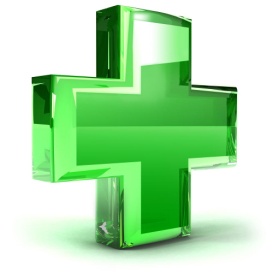 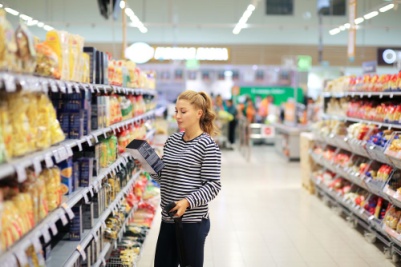 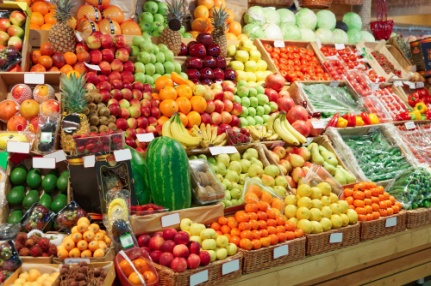 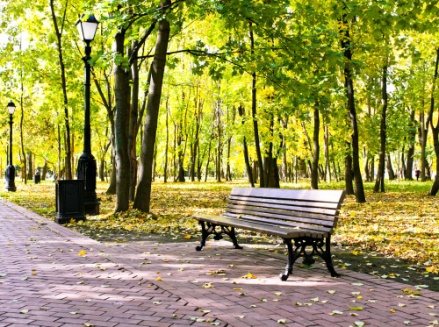 farmaciasupermercatomercatoparco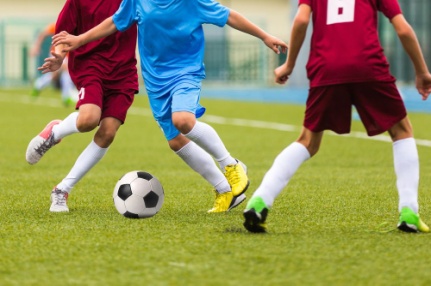 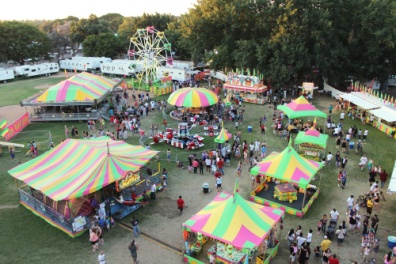 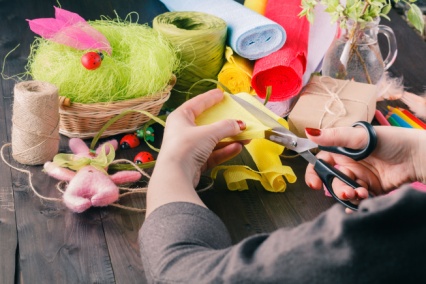 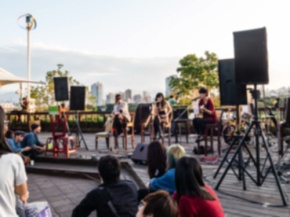 sportivifieristicirelativi ad arti e mestieri musicali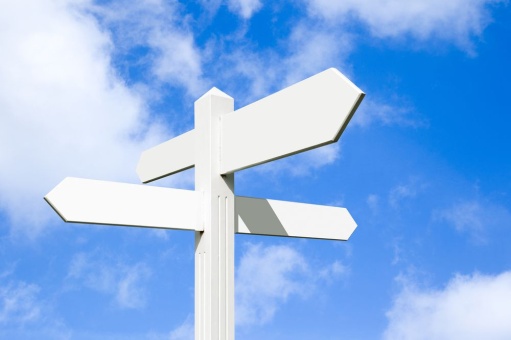 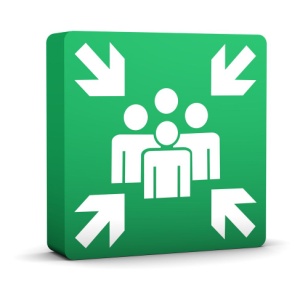 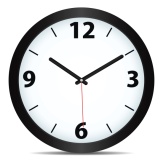 Dove possiamo andare?Dove ci possiamo incontrare?A che ora ci possiamo vedere?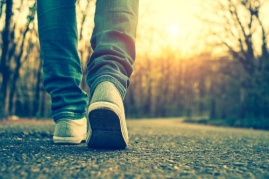 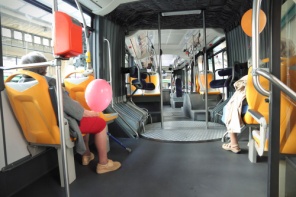 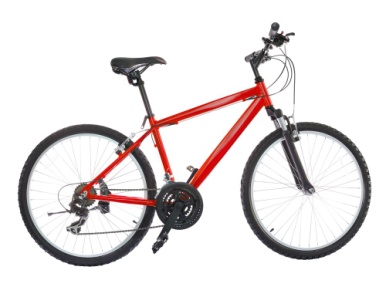 ?a piedicon l’autobus/ tram/ metroin bicicletta ?